Publicado en Madrid el 02/10/2019 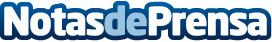 Desfile Internacional de Muertos 2019 en CDMXPor cuarto año consecutivo llega a CDMX como parte de los festejos del Día de Todos los SantosDatos de contacto:Gustavo674959421Nota de prensa publicada en: https://www.notasdeprensa.es/desfile-internacional-de-muertos-2019-en-cdmx_1 Categorias: Internacional Viaje Historia Entretenimiento http://www.notasdeprensa.es